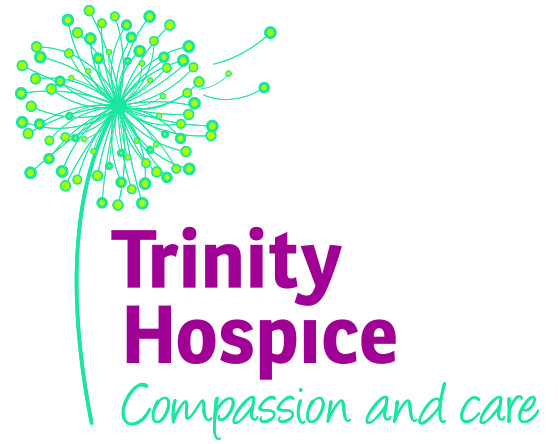 PATIENT REFERRAL FORM FOR SPECIALIST PALLIATIVE CARE  Private & ConfidentialPLEASE NOTE:  PLEASE USE E-REFERRALS FOR REFERRALS TO THE HOSPITAL PALLIATIVE CARE TEAM AT BTHCompleted referrals should be emailed to:  Telephone:  01253 359379          Email:  trinity.referrals@nhs.netWebsite:  www.trinityhospice.co.uk    (includes Health Professionals Guidance)Patient DetailsPatient DetailsPatient DetailsPatient DetailsPatient DetailsPatient DetailsPatient DetailsPatient DetailsPatient DetailsPatient DetailsPatient name:   Known as:        Address:      Post Code: Tel No: Date of Birth:NHS No: Hospital No:Is the patient at home:                                    Is the patient at home:                                    Is the patient at home:                                    Is the patient at home:                                    Is the patient at home:                                    Yes     No  Patient name:   Known as:        Address:      Post Code: Tel No: Date of Birth:NHS No: Hospital No:Location if not at home:       If patient in hospital please specify Ward:       Location if not at home:       If patient in hospital please specify Ward:       Location if not at home:       If patient in hospital please specify Ward:       Location if not at home:       If patient in hospital please specify Ward:       Location if not at home:       If patient in hospital please specify Ward:       Location if not at home:       If patient in hospital please specify Ward:       Patient name:   Known as:        Address:      Post Code: Tel No: Date of Birth:NHS No: Hospital No:Does the patient live alone:                              Does the patient live alone:                              Does the patient live alone:                              Does the patient live alone:                              Does the patient live alone:                              Yes     No  Patient name:   Known as:        Address:      Post Code: Tel No: Date of Birth:NHS No: Hospital No:Patient aware of and agrees to the referral:       Patient aware of and agrees to the referral:       Patient aware of and agrees to the referral:       Patient aware of and agrees to the referral:       Patient aware of and agrees to the referral:       Yes     No  Patient name:   Known as:        Address:      Post Code: Tel No: Date of Birth:NHS No: Hospital No:Family aware of and agree to the referral:         Family aware of and agree to the referral:         Family aware of and agree to the referral:         Family aware of and agree to the referral:         Family aware of and agree to the referral:         Yes     No  Patient name:   Known as:        Address:      Post Code: Tel No: Date of Birth:NHS No: Hospital No:Carer / Next of Kin detailsCarer / Next of Kin detailsCarer / Next of Kin detailsCarer / Next of Kin detailsCarer / Next of Kin detailsCarer / Next of Kin detailsPatient name:   Known as:        Address:      Post Code: Tel No: Date of Birth:NHS No: Hospital No:Name of main carer / Next of Kin:         Relationship to patient:       Contact details: (if applicable)        Name of main carer / Next of Kin:         Relationship to patient:       Contact details: (if applicable)        Name of main carer / Next of Kin:         Relationship to patient:       Contact details: (if applicable)        Name of main carer / Next of Kin:         Relationship to patient:       Contact details: (if applicable)        Name of main carer / Next of Kin:         Relationship to patient:       Contact details: (if applicable)        Name of main carer / Next of Kin:         Relationship to patient:       Contact details: (if applicable)        GP and Surgery DetailsGP and Surgery DetailsGP and Surgery DetailsGP and Surgery DetailsGP and Surgery DetailsGP and Surgery DetailsGP and Surgery DetailsGP and Surgery DetailsGP and Surgery DetailsGP and Surgery DetailsGeneral Practitioner:       General Practitioner:       General Practitioner:       General Practitioner:       General Practitioner:       Is the GP aware of referral?    Yes         No      Is the GP aware of referral?    Yes         No      Is the GP aware of referral?    Yes         No      Surgery Address:            Surgery Address:            Surgery Address:            Surgery Address:            Surgery Address:            Is the DN team involved?        Yes         No      Is the DN team involved?        Yes         No      Is the DN team involved?        Yes         No      Telephone Number:        Telephone Number:        Telephone Number:        Telephone Number:        Telephone Number:        Telephone Number:             (IF NO, PLEASE REFER)       (IF NO, PLEASE REFER)       (IF NO, PLEASE REFER)       (IF NO, PLEASE REFER)  Diagnosis of current problemsDiagnosis of current problemsDiagnosis of current problemsDiagnosis of current problemsDiagnosis of current problemsDiagnosis of current problemsDiagnosis of current problemsDiagnosis of current problemsDiagnosis of current problemsDiagnosis of current problemsLife limiting diagnosis is: Life limiting diagnosis is: Life limiting diagnosis is: Life limiting diagnosis is: Life limiting diagnosis is: Life limiting diagnosis is: Life limiting diagnosis is: Life limiting diagnosis is: Approx Date of Diagnosis:Approx Date of Diagnosis:Other relevant medical conditions:Other relevant medical conditions:Other relevant medical conditions:Other relevant medical conditions:Other relevant medical conditions:Other relevant medical conditions:Other relevant medical conditions:Other relevant medical conditions:Other relevant medical conditions:Other relevant medical conditions:Summary of Treatment to date and future planned treatment:Summary of Treatment to date and future planned treatment:Summary of Treatment to date and future planned treatment:Summary of Treatment to date and future planned treatment:Summary of Treatment to date and future planned treatment:Summary of Treatment to date and future planned treatment:Summary of Treatment to date and future planned treatment:Summary of Treatment to date and future planned treatment:Summary of Treatment to date and future planned treatment:Summary of Treatment to date and future planned treatment:Other relevant information, e.g. psychological, social issues:Other relevant information, e.g. psychological, social issues:Other relevant information, e.g. psychological, social issues:Other relevant information, e.g. psychological, social issues:Other relevant information, e.g. psychological, social issues:Other relevant information, e.g. psychological, social issues:Other relevant information, e.g. psychological, social issues:Other relevant information, e.g. psychological, social issues:Other relevant information, e.g. psychological, social issues:Other relevant information, e.g. psychological, social issues:Advance Care PlanningAdvance Care PlanningAdvance Care PlanningAdvance Care PlanningAdvance Care PlanningAdvance Care PlanningAdvance Care PlanningAdvance Care PlanningAdvance Care PlanningAdvance Care PlanningIs the patient on Gold Standards Framework Register:Is the patient on Gold Standards Framework Register:Is the patient on Gold Standards Framework Register:Yes                      No                    Yes                      No                    Yes                      No                    Yes                      No                    Yes                      No                    Yes                      No                    Yes                      No                    If Yes, where is the preferred place of care:        If Yes, where is the preferred place of care:        Home          Nursing Home         Hospice         Hospital                Home          Nursing Home         Hospice         Hospital                Home          Nursing Home         Hospice         Hospital                Home          Nursing Home         Hospice         Hospital                Home          Nursing Home         Hospice         Hospital                Home          Nursing Home         Hospice         Hospital                Home          Nursing Home         Hospice         Hospital                Home          Nursing Home         Hospice         Hospital                Patient Name:  Other professionals involved (name and telephone number)Other professionals involved (name and telephone number)Other professionals involved (name and telephone number)Other professionals involved (name and telephone number)Consultant(s):         Consultant(s):         Consultant(s):         Consultant(s):         CNS/Matron:           District Nurse:      District Nurse:      District Nurse:      Social Services:       Other:       Other:       Other:       Reason for referral and type of input requested.  Please give details of specific problems requiring Specialist Palliative Care input and interventions required and supportive measures currently in place:Reason for referral and type of input requested.  Please give details of specific problems requiring Specialist Palliative Care input and interventions required and supportive measures currently in place:Reason for referral and type of input requested.  Please give details of specific problems requiring Specialist Palliative Care input and interventions required and supportive measures currently in place:Reason for referral and type of input requested.  Please give details of specific problems requiring Specialist Palliative Care input and interventions required and supportive measures currently in place: If you feel there is an URGENT need for our input, please contact the palliative care team to discuss on 01253 359379, after ensuring that the generalist nursing team are involved. If you feel there is an URGENT need for our input, please contact the palliative care team to discuss on 01253 359379, after ensuring that the generalist nursing team are involved. If you feel there is an URGENT need for our input, please contact the palliative care team to discuss on 01253 359379, after ensuring that the generalist nursing team are involved. If you feel there is an URGENT need for our input, please contact the palliative care team to discuss on 01253 359379, after ensuring that the generalist nursing team are involved.PLEASE INCLUDE COPIES OF CURRENT MEDICATION LIST AND RELEVANT CLINIC LETTERS, ONCOLOGY ANNOTATIONS, ETC.PLEASE INCLUDE COPIES OF CURRENT MEDICATION LIST AND RELEVANT CLINIC LETTERS, ONCOLOGY ANNOTATIONS, ETC.PLEASE INCLUDE COPIES OF CURRENT MEDICATION LIST AND RELEVANT CLINIC LETTERS, ONCOLOGY ANNOTATIONS, ETC.PLEASE INCLUDE COPIES OF CURRENT MEDICATION LIST AND RELEVANT CLINIC LETTERS, ONCOLOGY ANNOTATIONS, ETC.Please ensure that all relevant information has been given to avoid a delay in processing this referral.  Incomplete forms will be returned to you.Please ensure that all relevant information has been given to avoid a delay in processing this referral.  Incomplete forms will be returned to you.Please ensure that all relevant information has been given to avoid a delay in processing this referral.  Incomplete forms will be returned to you.Please ensure that all relevant information has been given to avoid a delay in processing this referral.  Incomplete forms will be returned to you.Referrer’s Details (Form must be signed by GP, Senior Hospital Doctor, Clinical Nurse Manager or CNS)Referrer’s Details (Form must be signed by GP, Senior Hospital Doctor, Clinical Nurse Manager or CNS)Referrer’s Details (Form must be signed by GP, Senior Hospital Doctor, Clinical Nurse Manager or CNS)Referrer’s Details (Form must be signed by GP, Senior Hospital Doctor, Clinical Nurse Manager or CNS)Name of Referrer: (PRINT)       Name of Referrer: (PRINT)       Designation:         Date of ReferralSignature or Email address of Referrer:       Signature or Email address of Referrer:       Contact number:       